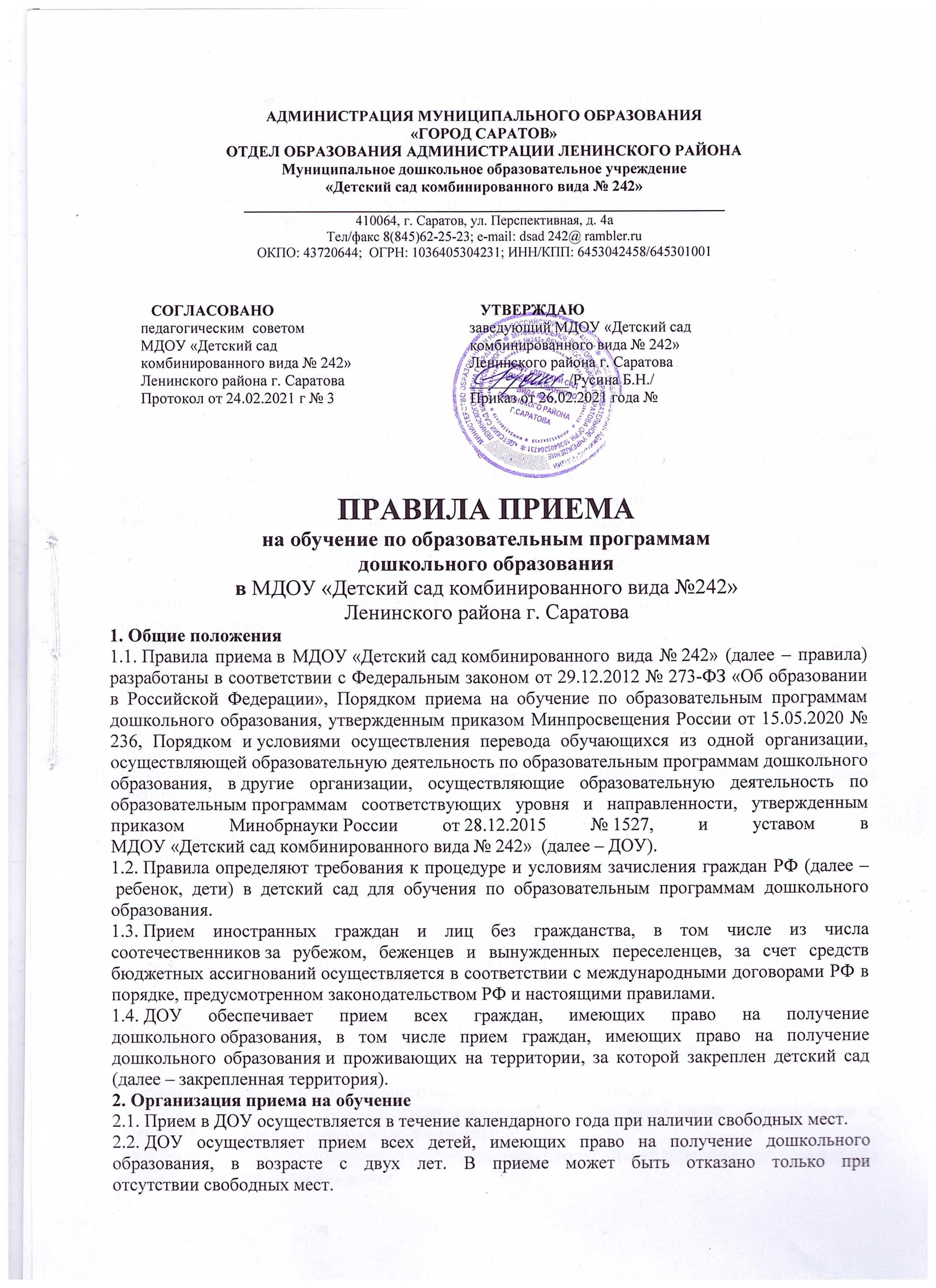 АДМИНИСТРАЦИЯ МУНИЦИПАЛЬНОГО ОБРАЗОВАНИЯ«ГОРОД САРАТОВ»ОТДЕЛ ОБРАЗОВАНИЯ АДМИНИСТРАЦИИ ЛЕНИНСКОГО РАЙОНАМуниципальное дошкольное образовательное учреждение«Детский сад комбинированного вида № 242»_______________________________________________________________410064, г. Саратов, ул. Перспективная, д. 4аТел/факс 8(845)62-25-23; e-mail: dsad 242@ rambler.ruОКПО: 43720644;  ОГРН: 1036405304231; ИНН/КПП: 6453042458/645301001ПРАВИЛА ПРИЕМАна обучение по образовательным программам дошкольного образованияв МДОУ «Детский сад комбинированного вида №242»Ленинского района г. Саратова1. Общие положения 1.1. Правила приема в МДОУ «Детский сад комбинированного вида № 242» (далее – правила) разработаны в соответствии с Федеральным законом от 29.12.2012 № 273-ФЗ «Об образовании в Российской Федерации», Порядком приема на обучение по образовательным программам дошкольного образования, утвержденным приказом Минпросвещения России от 15.05.2020 № 236, Порядком и условиями осуществления перевода обучающихся из одной организации, осуществляющей образовательную деятельность по образовательным программам дошкольного образования, в другие организации, осуществляющие образовательную деятельность по образовательным программам соответствующих уровня и направленности, утвержденным приказом Минобрнауки России от 28.12.2015 № 1527, и уставом в МДОУ «Детский сад комбинированного вида № 242»  (далее – ДОУ).1.2. Правила определяют требования к процедуре и условиям зачисления граждан РФ (далее – ребенок, дети) в детский сад для обучения по образовательным программам дошкольного образования.1.3. Прием иностранных граждан и лиц без гражданства, в том числе из числа соотечественников за рубежом, беженцев и вынужденных переселенцев, за счет средств бюджетных ассигнований осуществляется в соответствии с международными договорами РФ в порядке, предусмотренном законодательством РФ и настоящими правилами.1.4. ДОУ обеспечивает прием всех граждан, имеющих право на получение дошкольного образования, в том числе прием граждан, имеющих право на получение дошкольного образования и проживающих на территории, за которой закреплен детский сад (далее – закрепленная территория).2. Организация приема на обучение2.1. Прием в ДОУ осуществляется в течение календарного года при наличии свободных мест.2.2. ДОУ осуществляет прием всех детей, имеющих право на получение дошкольного образования, в возрасте с двух лет. В приеме может быть отказано только при отсутствии свободных мест.2.3. Прием детей с ограниченными возможностями здоровья осуществляется на обучение по адаптированным программам с согласия родителей (законных представителей) на основании рекомендаций психолого-медико-педагогической комиссии.2.4. Прием заявлений на обучение по дополнительным общеразвивающим программам осуществляется с 1 сентября текущего года по 1 марта следующего года.2.5. Лицо, ответственное за прием документов, график приема заявлений и документов
утверждаются приказом заведующего ДОУ.2.6. Приказ, указанный в пункте 2.5 правил, размещается на информационном стенде в детском саду и на официальном сайте детского сада в сети «Интернет» в течение трех рабочих дней со дня его издания.2.7. Лицо, ответственное за прием, обеспечивает своевременное размещение на
информационном стенде в детском саду и на официальном сайте ДОУ в сети
«Интернет»:распорядительного акта отдела образования администрации Ленинского района г. Саратова о закреплении образовательных организаций за конкретными территориями;настоящих правил;копии устава ДОУ, лицензии на осуществление образовательной деятельности, образовательных программ и других документов, регламентирующих организацию и осуществление образовательной деятельности, права и обязанности воспитанников;информации о сроках приема документов, графика приема документов;примерных форм заявлений о приеме в детский сад и образцов их заполнения; формы заявления о зачислении в порядке перевода из другой организации, осуществляющей образовательную деятельность по образовательным программам дошкольного образования (далее – другая организация), и образца ее заполнения; формы заявления о приеме на обучение по дополнительным общеразвивающим программам и образца ее заполнения; информации о направлениях обучения по дополнительным общеразвивающим программам, количестве мест, графика приема заявлений не позднее чем за 15 календарных дней до начала приема документов; дополнительной информации по текущему приему.2.8. Выбор языка образования, изучаемых родного языка из числа языков народов РФ, в том числе русского языка как родного языка, государственных языков республик РФ осуществляется по заявлениям родителей (законных представителей) детей при приеме (переводе) на обучение.3. Порядок зачисления на обучение по основным образовательным программам
дошкольного образования и в группу (группы) по присмотру и уходу без реализации
образовательной программы.3.1. Прием детей на обучение по образовательным программам дошкольного образования, а также в группу (группы) по уходу и присмотру без реализации образовательной программы осуществляется по направлению отдела образования администрации Ленинского района г. Саратова, по личному заявлению родителя (законного представителя) ребенка при предъявлении оригинала документа, удостоверяющего личность родителя (законного представителя), либо оригинала документа, удостоверяющего личность иностранного гражданина или лица без гражданства в РФ в соответствии с законодательством РФ.  Форма заявления утверждается заведующим ДОУ. /Приложение 1/3.2. Для зачисления в ДОУ родители (законные представители) детей дополнительно к заявлению предъявляют следующие документы:Копия документа: удостоверяющего личность одного из родителей (законных представителей)Копия свидетельства о рожденииКопия медицинского полисаСНИЛС ребенкаСвидетельство о регистрации по месту жительстваКоллегиальное заключение центральной ПМПКМедицинская карта3.3. При необходимости родители предъявляют:документ, подтверждающий установление опеки;документ психолого-медико-педагогической комиссии;документ, подтверждающий потребность в обучении в группе оздоровительной направленности.3.4. Для зачисления в детский сад родители (законные представители) детей, не являющихся гражданами РФ, дополнительно представляют документ, подтверждающий право заявителя на пребывание в РФ (виза – в случае прибытия в Россию в порядке, требующем получения визы, и (или) миграционная карта с отметкой о въезде в Россию (за исключением граждан Республики Беларусь), вид на жительство или разрешение на временное проживание в России, иные документы, предусмотренные федеральным законом или международным договором РФ).Иностранные граждане и лица без гражданства все документы представляют на русском языке или вместе с нотариально заверенным в установленном порядке переводом на русский язык.3.5. Прием на обучение в порядке перевода из другой организации по инициативе родителей (законных представителей) осуществляется по личному заявлению родителей (законных представителей) ребенка о зачислении в детский сад в порядке перевода из другой организации при предъявлении оригинала документа, удостоверяющего личность родителя (законного представителя).Форма заявления утверждается заведующим ДОУ.3.6. Для зачисления в порядке перевода из другой организации родители (законные
представители) несовершеннолетних дополнительно предъявляют личное дело обучающегося.3.7. Приемная комиссия при приеме заявления о зачислении в порядке перевода из другой организации по инициативе родителей проверяет представленное личное дело на наличие в нем документов, требуемых при зачислении на обучение по образовательным программам дошкольного образования. В случае отсутствия какого-либо документа должностное лицо, ответственное за прием документов, составляет акт, содержащий информацию о регистрационном номере заявления о зачислении и перечне недостающих документов. Акт составляется в двух экземплярах и заверяется подписями родителей (законных представителей) несовершеннолетнего и лица, ответственного за прием документов, печатью детского сада.Один экземпляр акта подшивается в представленное личное дело, второй передается
заявителю. Заявитель обязан донести недостающие документы в течение 14 календарных дней с даты составления акта.Отсутствие в личном деле документов, требуемых для зачисления в детский сад, не является
основанием для отказа в зачислении в порядке перевода.3.8. Лицо, ответственное за прием документов, при приеме любых заявлений обязано
ознакомиться с документом, удостоверяющим личность заявителя, для установления его личности, а также факта родственных отношений и полномочий законного представителя.3.9. При приеме заявления о приеме в детский сад (заявления о приеме в порядке перевода из другой организации) должностное лицо, ответственное за прием документов, знакомит родителей (законных представителей) с уставом детского сада, лицензией на право осуществления образовательной деятельности, образовательными программами, реализуемыми детским садом, учебно-программной документацией, локальными нормативными актами и иными документами, регламентирующими организацию и осуществление образовательной деятельности, права и обязанности обучающихся.3.10. Факт ознакомления родителей (законных представителей) ребенка с документами, указанными в пункте 3.2 правил, фиксируется в расписке и заверяется личной подписью родителей (законных представителей) ребенка.Подписью родителей (законных представителей) ребенка фиксируется также согласие на обработку их персональных данных и персональных данных ребенка в порядке, установленном законодательством РФ.3.11. Лицо, ответственное за прием документов, осуществляет регистрацию поданных заявлений о приеме в детский сад (заявлений о приеме в порядке перевода из другой организации) и документов в журнале регистрации заявлений о приеме, о чем родителям (законным представителям) выдается расписка. В расписке лицо, ответственное за прием документов, указывает регистрационный номер заявления о приеме ребенка в ДОУ и перечень представленных документов. Иные заявления, подаваемые вместе с заявлением о приеме в детский сад (заявлением о зачислении в порядке перевода из другой организации), включаются в перечень представленных документов. Расписка заверяется подписью лица, ответственного за прием документов.3.12. Заявление может быть подано родителем (законным представителем) в форме электронного документа с использованием информационно-телекоммуникационных сетей общего пользования в порядке, предусмотренном административным регламентом о предоставлении муниципальной услуги.3.13. С родителями (законными представителями) детей, которые сдали полный комплект документов, предусмотренных настоящими правилами, в течение 5 рабочих дней заключается договор об образовании по образовательным программам дошкольного образования (договор оказания услуг по присмотру и уходу в группах без реализации образовательной программы).3.14. Зачисление ребенка в детский сад оформляется приказом руководителя в течение трех рабочих дней после заключения договора.3.15. Лицо, ответственное за прием документов, в трехдневный срок после издания приказа о зачислении размещает приказ о зачислении на информационном стенде и обеспечивает размещение на официальном сайте детского сада в сети «Интернет» реквизитов приказа, наименования возрастной группы, числа детей, зачисленных в указанную возрастную группу.3.16. На каждого зачисленного в детский сад ребенка, за исключением зачисленных в порядке перевода из другой организации, формируется личное дело, в котором хранятся все полученные при приеме документы.4. Особенности зачисления на обучение по основным образовательным программам дошкольного образования и в группу (группы) по присмотру и уходу без реализации образовательной программы в порядке перевода из другой организации по решению учредителя4.1. Прием детей на обучение по образовательным программам дошкольного образования, а также в группу (группы) по уходу и присмотру без реализации программы дошкольного образования в порядке перевода из другой организации по решению учредителя осуществляется в порядке и на условиях, установленных законодательством.4.2. Прием в ДОУ осуществляется на основании документов, представленных исходной организацией: списочного состава обучающихся, письменных согласий родителей (законных представителей), личных дел.4.3. Лицо, ответственное за прием документов, принимает от исходной организации личные дела и письменные согласия родителей (законных представителей) в соответствии со списочным составом обучающихся по акту приема-передачи. При приеме каждое личное дело проверяется на наличие документов, обязательных для приема на обучение по образовательным программам дошкольного образования.4.4. В случае отсутствия в личном деле документов, которые предусмотрены порядком приема на обучение по образовательным программам дошкольного образования, согласий родителей (законных представителей) или отсутствия сведений об обучающемся в списочном составе лицо, ответственное за прием документов, делает соответствующую отметку в акте приема-передачи.Лицо, ответственное за прием документов, готовит сопроводительное письмо к акту приема-передачи личных дел с перечнем недостающей информации, документов и передает его на подпись заведующему ДОУ. Сопроводительное письмо регистрируется в журнале исходящих документов в порядке, предусмотренном локальным нормативным актом детского сада. Акт приема-передачи с примечаниями и сопроводительное письмо направляются в адрес исходной образовательной организации.4.5. В случае когда недостающие документы от исходной организации не получены, лицо, ответственное за прием, запрашивает недостающие документы у родителей (законных представителей). При непредставлении родителями (законными представителями) обучающихся или отказе от представления документов в личное дело обучающегося включается выписка из акта приема-передачи личных дел с перечнем недостающих документов и ссылкой на дату и номер сопроводительного письма.4.6. На основании представленных исходной организацией документов с родителями (законными представителями) детей заключается договор об образовании по образовательным программам дошкольного образования (договор оказания услуг по присмотру и уходу в группах без реализации образовательной программы). /Приложение 2/Подписью родителей (законных представителей) ребенка фиксируется согласие на обработку их персональных данных и персональных данных ребенка в порядке, установленном законодательством РФ (в заявлении о приеме).4.7. Зачисление ребенка в ДОУ оформляется приказом руководителя в течение трех
рабочих дней после заключения договора.4.8. На основании полученных личных дел ответственное должностное лицо формирует новые личные дела, включающие в том числе выписку из распорядительного акта о зачислении в порядке перевода, соответствующие письменные согласия родителей (законных представителей) обучающихся.5. Прием на обучение по дополнительным общеразвивающим программам5.1. Количество мест для обучения по дополнительным общеразвивающим программам за счет средств бюджетных ассигнований устанавливает учредитель.Количество мест для обучения по дополнительным общеразвивающим программам за счет средств физических и (или) юридических лиц по договорам об оказании платных образовательных услуг устанавливается ежегодно приказом заведующего детским садом не позднее чем за 30 календарных дней до начала приема документов.5.2. На обучение по дополнительным общеразвивающим программам принимаются все желающие вне зависимости от места проживания по возрастным категориям, предусмотренным соответствующими программами обучения.5.3. Прием на обучение по дополнительным общеразвивающим программам осуществляется без вступительных испытаний, без предъявления требований к уровню образования.5.4. В приеме на обучение по дополнительным общеразвивающим программам может быть отказано только при отсутствии свободных мест. В приеме на обучение по дополнительным общеразвивающим программам в области физической культуры и спорта может быть отказано при наличии медицинских противопоказаний к конкретным видам деятельности.5.5. Прием на обучение по дополнительным общеразвивающим программам осуществляется по личному заявлению родителя (законного представителя) ребенка. В случае приема на обучение по договорам об оказании платных образовательных услуг прием осуществляется на основании заявления заказчика. Форму заявления утверждает заведующий ДОУ.5.6. Для зачисления на обучение по дополнительным общеразвивающим программам родители (законные представители) вместе с заявлением представляют оригинал свидетельства о рождении или документ, подтверждающий родство заявителя, за исключением родителей (законных представителей) обучающихся детского сада. 5.7. Родители (законные представители) детей, не являющихся гражданами РФ, родители (законные представители) несовершеннолетних из семей беженцев или вынужденных переселенцев дополнительно представляют документы, предусмотренные разделом 3 правил, за исключением родителей (законных представителей) обучающихся детского сада.5.8. Для зачисления на обучение по дополнительным общеразвивающим программам в области физической культуры и спорта родители (законные представители) несовершеннолетних дополнительно представляют справку из медицинского учреждения об отсутствии медицинских противопоказаний к занятию конкретным видом спорта, указанным в заявлении.5.9. Ознакомление родителей (законных представителей) с уставом детского сада, лицензией на право осуществления образовательной деятельности, образовательными программами, реализуемыми детским садом, учебно-программной документацией, локальными нормативными актами и иными документами, регламентирующими организацию и осуществление образовательной деятельности, права и обязанности обучающихся, осуществляется в порядке, предусмотренном разделом 3 правил.5.10. Прием заявлений на обучение, их регистрация осуществляются в порядке, предусмотренном разделом 3 правил.5.11. Зачисление на обучение за счет средств бюджета оформляется приказом заведующего детским садом. Зачисление на обучение по договорам об оказании платных образовательных услуг осуществляется в порядке, предусмотренном локальным нормативным актом детского сада.Приложение 1Заведующему  МДОУ «Детский сад комбинированного вида № 242» Ленинского района г. СаратоваРусиной Бэлле Нисоновне ____________________________________________________                 Регистрационный № ______                     ___________________________________________________,зарегистрированного по адресу:_________________________Дата подачи заявления__________          ____________________________________________________Реквизиты документа, удостоверяющего личность ________________________________________________________________________________________________________Реквизиты документа, подтверждающего установление опеки (при наличии)________________________________Реквизиты документа (для иностранных данных), подтверждающего право на пребывания в РФ (на русском языке)______________________________________________		                                              Контактный телефон_________________________________                                                                     Адрес электронной почты_____________________________заявление. Прошу принять в МДОУ «Детский сад комбинированного вида  № 242» Ленинского района                  г. Саратова моего ребенка ________________________________________________________________,(Ф.И.О. ребенка)            года рождения_______________________________________________________________________________________,(дата и место рождения)           свидетельство о рождении ___________________________________________________________________________ ,                                                                                                    (серия, номер, кем выдано, дата выдачи)   зарегистрированного по адресу:__________________________________________________________,проживающего по адресу:_______________________________________________________________,на обучение по основной образовательной программе дошкольного образования в группу общеразвивающей направленности с режимом пребывания ребенка ______________(3; 5;12 часов) с________________202 __ года на основании предоставленных мною документов и медицинскогозаключения. Даю согласие:- на обучение и воспитание моего ребенка в МДОУ на русском языке как государственном языке Российской Федерации.  - на знакомство с информацией о сроках приема документов, Уставом МДОУ, Лицензией на право ведения образовательной и медицинской деятельности,  Положением о предоставлении льгот, с образовательными программами и другими документами, регламентирующими организацию и осуществление образовательной деятельности в МДОУ, а так же права  и обязанности воспитанников, в том числе через официальный сайт МДОУ в информационной сети "Интернет".-  на использование и передачу третьим совершеннолетним лицам (в рамках полномочий и в соответствии с ч.1.ст.6 Федерального закона от 27.07.2006 года № 152 ФЗ «О персональных данных» моих персональных данных и данных моего ребенка, содержащихся в настоящем заявлении, предоставленных мною сведениях и документах.  	Копии документов, в соответствии с «Положением о правилах приема на обучение по образовательным программам дошкольного образования» прилагаю.Дата: ___________202__ года.          ____________ /_______________________/Заведующему  МДОУ« Детский сад комбинированного вида             № 242» Ленинского района г. СаратоваРусиной Бэлле Нисоновне ____________________________________________________Регистрационный № ______  	___________________________________________________,зарегистрированного по адресу:_________________________Дата подачи заявления_____________	____________________________________________________Реквизиты документа, удостоверяющего личность ________________________________________________________________________________________________________Реквизиты документа, подтверждающего установление опеки (при наличии)________________________________Реквизиты документа (для иностранных данных), подтверждающего право на пребывания в РФ (на русском языке)______________________________________________					          Контактный телефон_________________________________                                                                     Адрес электронной почты_____________________________заявление.  Прошу принять в МДОУ «Детский сад комбинированного вида  № 242» Ленинского района                         г. Саратова моего ребенка _______________________________________________________________,(Ф.И.О. ребенка)            года рождения_______________________________________________________________________________________,(дата и место рождения)           свидетельство о рождении ____________________________________________________________________________,                                                                                               (серия, номер, кем выдано, дата выдачи)   зарегистрированного по адресу:__________________________________________________________,проживающего по адресу:_______________________________________________________________,на обучение по адаптированной образовательной программе дошкольного образования в группу компенсирующей направленности с нарушением зрения с режимом пребывания ребенка __________(3; 5;12 часов)  с_________________202___ года, на основании предоставленных мноюдокументов и медицинского заключения. Имеется потребность в обучении  ребенка по адаптированной образовательной программе дошкольного образования и (или) специальных условий (при наличии инвалидности) ______________________________________________________________________________________                                       Даю согласие:- на обучение и воспитание моего ребенка в МДОУ на русском языке как государственном языке Российской Федерации.  - на знакомство с информацией о сроках приема документов, Уставом МДОУ, Лицензией на право ведения образовательной и медицинской деятельности,  Положением о предоставлении льгот, с образовательными программами и другими документами, регламентирующими организацию и осуществление образовательной деятельности в МДОУ, а так же права  и обязанности воспитанников, в том числе через официальный сайт МДОУ в информационной сети "Интернет".-  на использование и передачу третьим совершеннолетним лицам (в рамках полномочий и в соответствии с ч.1.ст.6 Федерального закона от 27.07.2006 года № 152 ФЗ «О персональных данных» моих персональных данных и данных моего ребенка, содержащихся в настоящем заявлении, предоставленных мною сведениях и документах.  	Копии документов, в соответствии с «Положением о правилах приема на обучение по образовательным программам дошкольного образования» прилагаю.Дата: ___________202__ года.          ____________ /_______________________/Заведующему  МДОУ« Детский сад комбинированного вида             № 242» Ленинского района г. СаратоваРусиной Бэлле Нисоновне ____________________________________________________Регистрационный № ______  	___________________________________________________,зарегистрированного по адресу:_________________________Дата подачи заявления____________      __________________________________________________Реквизиты документа, удостоверяющего личность ________________________________________________________________________________________________________Реквизиты документа, подтверждающего установление опеки (при наличии)________________________________Реквизиты документа (для иностранных данных), подтверждающего право на пребывания в РФ (на русском языке)______________________________________________		                                              Контактный телефон_________________________________                                                                     Адрес электронной почты_____________________________заявление.  Прошу принять в МДОУ «Детский сад комбинированного вида  № 242» Ленинского района                         г. Саратова моего ребенка _______________________________________________________________,(Ф.И.О. ребенка)            года рождения_______________________________________________________________________________________,(дата и место рождения)           свидетельство о рождении ___________________________________________________________________________ ,                                                                                              (серия, номер, кем выдано, дата выдачи)   зарегистрированного по адресу:__________________________________________________________,проживающего по адресу:_______________________________________________________________,на обучение по адаптированной образовательной программе дошкольного образования в группу компенсирующей направленности с нарушением интеллекта с режимом пребывания ребенка ______(3; 5;12 часов)  с_________________202___ года, на основании предоставленных мною документов и медицинского заключения. Имеется потребность в обучении ребенка по адаптированной образовательной программе дошкольного образования и (или) специальных условий (при наличии инвалидности)_______________________________________________________________________________________                                        (реквизиты документа)Даю согласие:- на обучение и воспитание моего ребенка в МДОУ на русском языке как государственном языке Российской Федерации.  - на знакомство с информацией о сроках приема документов, Уставом МДОУ, Лицензией на право ведения образовательной и медицинской деятельности,  Положением о предоставлении льгот, с образовательными программами и другими документами, регламентирующими организацию и осуществление образовательной деятельности в МДОУ, а так же права  и обязанности воспитанников, в том числе через официальный сайт МДОУ в информационной сети "Интернет".-  на использование и передачу третьим совершеннолетним лицам (в рамках полномочий и в соответствии с ч.1.ст.6 Федерального закона от 27.07.2006 года № 152 ФЗ «О персональных данных» моих персональных данных и данных моего ребенка, содержащихся в настоящем заявлении, предоставленных мною сведениях и документах.  	Копии документов, в соответствии с «Положением о правилах приема на обучение по образовательным программам дошкольного образования» прилагаю.Дата: ___________202__ года.          ____________ /_______________________/Приложение 2ДОГОВОР   №____                                                                                      об образовании по образовательным программам дошкольного образования  между МДОУ «Детский сад комбинированного вида № 242» Ленинского района г. Саратова  и родителями (законными представителями)  ребенка, посещающего МДОУ.г. Саратов                                                                                                                                  от «____» ____________202_года.Муниципальное дошкольное образовательное учреждение «Детский сад комбинированного вида № 242»  Ленинского  района  г. Саратова (далее – МДОУ), осуществляющее образовательную деятельность по образовательным программам дошкольного образования на основании лицензии № 2412 от 27 января 2016 года, выданной Министерством образования Саратовской области, именуемый в дальнейшем «Исполнитель», в лице Русиной Бэллы Нисоновны, заведующего МДОУ, действующего на основании Устава, с одной стороны, и _________________________________________________________________________________________________           (фамилия, имя отчества (при наличии)  родителя (законного представителя) несовершеннолетнегоименуемый (ая) в дальнейшем «Заказчик», действующий (ая) в интересах несовершеннолетнего _________________________________________________________________________________________________                                          (фамилия, имя, отчество (при наличии)  несовершеннолетнегогода рождения_____________________________________________, проживающего по адресу: _______________                                                   (дата рождения ребенка)________________________________________________________________________________________________,(адрес места жительства ребенка с индексом)именуемого в дальнейшем «Воспитанник», совместно именуемые «Стороны», заключили настоящий Договор о нижеследующем:I. Предмет Договора1.1. Предметом Договора являются оказание МДОУ «Воспитаннику» образовательных услуг в рамках реализации основной образовательной программы дошкольного образования (далее – образовательная программа) в соответствии с федеральным государственным образовательным стандартом дошкольного образования (далее – ФГОС дошкольного образования), содержание «Воспитанника» в МДОУ, присмотр и уход за Воспитанником.1.2. Форма обучения: очная.1.3.Уровень образования: дошкольное образование.1.4.	Образовательная деятельность осуществляется на государственном языке Российской Федерации - русском.1.5. Наименование образовательной программы: Основная образовательная программа дошкольного образования  МДОУ «Детский сад комбинированного вида № 242».1.6. Срок освоения образовательной программы (продолжительность обучения) на момент подписания настоящего Договора составляет __________ календарных года (лет).1.7.  Режим пребывания Воспитанника в МДОУ – 12 часов, понедельник – пятница с 7.00 до 19.00 (полный день), выходные дни: суббота, воскресенье, праздничные дни.1.8. Воспитанник зачисляется________________________________________ группу     общеразвивающей                                                          направленности  на основании направления отдела образования Администрации Ленинского района г. Саратова. II. Взаимодействие Сторон2.1. Исполнитель вправе:2.1.1. Самостоятельно осуществлять образовательную деятельность с дошкольниками по основной  образовательной программе МДОУ, разработанной в соответствии с ФГОС ДО и с учетом основной образовательной программой дошкольного образования «От рождения до школы»  под редакцией  Н.Е. Веракса, Т.С. Комаровой,  М.А. Васильевой.2.1.2. Вносить предложения по совершенствованию воспитания, обучения и развития Воспитанника в семье.2.1.3. Переводить Воспитанника в другие группы в следующих случаях: при наличии места в возрастной группе; на время карантина; в летний период; при уменьшении количества воспитанников.2.1.4. Предоставлять Воспитаннику дополнительные образовательные услуги (за рамками образовательной деятельности), наименование, объем и форма которых определены в приложении, являющемся неотъемлемой частью настоящего Договора (далее – дополнительные образовательные услуги).2.1.5. Устанавливать и взимать с Заказчика плату (если таковые имеются) за дополнительные образовательные услуги.2.2. Заказчик вправе:2.2.1. Участвовать в образовательной деятельности МДОУ в том числе в формировании образовательной программы.2.2.2. Получать от Исполнителя информацию:- по вопросам организации и обеспечения надлежащего исполнения услуг, предусмотренных разделом I настоящего Договора;- о поведении, эмоциональном состоянии Воспитанника во время его пребывания в МДОУ, его развитии и способностях, отношении к образовательной деятельности.2.2.3. Знакомиться с Уставом МДОУ, с лицензией на осуществление образовательной деятельности, с образовательными программами и другими документами, регламентирующими МДОУ и осуществление образовательной деятельности, права и обязанности Воспитанника и Заказчика.2.2.4. Получать информацию о всех видах планируемых обследований (психологических, психолого-педагогических) Воспитанников, давать согласие на проведение таких обследований или участие в таких обследованиях, отказаться от их проведения или участия в них, получать информацию о результатах проведенных обследований Воспитанников.2.2.5.Выбирать виды дополнительных образовательных услуг, в том числе оказываемых Исполнителем Воспитаннику за рамками образовательной деятельности на безвозмездной/возмездной основе.2.2.6. Принимать участие в организации и проведении совместных мероприятий с детьми в МДОУ (утренники, развлечения, физкультурные праздники, досуги, дни здоровья и др.).2.2.7. Создавать  и принимать участие в деятельности коллегиальных органов управления, предусмотренных Уставом МДОУ. 2.2.8. Заслушивать отчеты  администрации МДОУ и педагогических работников о работе МДОУ.2.2.9. Высказывать личное мнение по вопросам открытости работы  МДОУ, доступности информации о жизни Воспитанника в группе, стиле общения с детьми и родителями.2.2.10.  Находиться  с  Воспитанником  в  МДОУ в период его адаптации по согласованию с администрацией МДОУ при наличии медицинского заключения.2.2.11. Получать компенсацию в размере, устанавливаемом нормативными правовыми актами субъектов Российской Федерации, но не менее двадцати процентов среднего размера родительской платы за присмотр и уход за детьми в государственных и муниципальных образовательных организациях, находящихся на территории соответствующего субъекта Российской Федерации, на первого ребенка, не менее пятидесяти процентов размера такой платы на второго ребенка, не менее семидесяти процентов размера такой платы на третьего ребенка и последующих детей. Право на получение компенсации имеет один из родителей (законных представителей), внесших родительскую плату за присмотр и уход за Воспитанником в МДОУ.Компенсация не выплачивается в случае, если оплата за содержание ребенка производится за счет средств материнского (семейного) капитала, направляемых для обеспечения реализации дополнительных мер государственной поддержки семей, имеющих детей.2.3. Исполнитель обязан:2.3.1. Обеспечить Заказчику доступ к информации для ознакомления с Уставом МДОУ, с лицензией на осуществление образовательной деятельности, с образовательными программами и другими документами, регламентирующими организацию и осуществление образовательной деятельности, права и обязанности Воспитанников и Заказчика, посредством размещения документов  на информационном стенде и на сайте МДОУ.2.3.2. Обеспечить надлежащее предоставление услуг, предусмотренных разделом I настоящего Договора, в полном объеме в соответствии с федеральным государственным образовательным стандартом, образовательной программой (частью образовательной программы) и условиями настоящего Договора.2.3.3. Довести до Заказчика информацию, содержащую сведения о предоставлении платных образовательных услуг (если таковые имеются), в порядке и объеме, которые предусмотрены законодательством Российской Федерации. 2.3.4. Обеспечивать охрану жизни и укрепление физического и психического здоровья Воспитанника, его интеллектуальное, физическое и личностное развитие, развитие его творческих способностей и интересов.2.3.5. При оказании услуг, предусмотренных настоящим Договором, учитывать индивидуальные потребности Воспитанника, связанные с его жизненной ситуацией и состоянием здоровья, определяющие особые условия получения им образования, возможности освоения Воспитанником образовательной программы на разных этапах ее реализации.2.3.6. При оказании услуг, предусмотренных настоящим Договором, проявлять уважение к личности Воспитанника, оберегать его от всех форм физического и психологического насилия, обеспечить условия укрепления нравственного, физического и психологического здоровья, эмоционального благополучия Воспитанника с учетом его индивидуальных особенностей.2.3.7. Создавать безопасные условия обучения, воспитания, присмотра и ухода за  Воспитанником, его содержания в МДОУ в соответствии с установленными нормами, обеспечивающими его жизнь и здоровье.2.3.8. Обучать Воспитанника по образовательной программе, предусмотренной пунктом 1.3 настоящего Договора.2.3.9. Обеспечить реализацию основной образовательной программы МДОУ средствами обучения и воспитания, необходимыми для организации учебной деятельности и создания развивающей предметно-пространственной среды.2.3.10. Обеспечивать Воспитанника необходимым сбалансированным,  диетическим пятиразовым (завтрак, 2-й завтрак, обед, полдник, ужин)  питанием в соответствии с 10-дневным меню в соответствии с СанПиН 2.4.1.3049-13  (на основании  медицинского заключения)_______________________________________(вид питания, кратность и время приема пищи, в том числе диетического)2.3.11. Переводить Воспитанника, освоившего основную  образовательную программу МДОУ, в следующуювозрастную группу ежегодно,  не позднее 1 сентября.2.3.12. Уведомить Заказчика о нецелесообразности оказания Воспитаннику образовательной услуги в объеме, предусмотренном разделом I настоящего Договора, вследствие его индивидуальных особенностей, делающих невозможным или педагогически нецелесообразным оказание данной услуги.2.3.13. Обеспечить соблюдение требований Федерального закона от 27 июля 2006 г. № 152-ФЗ «О персональных данных» в сфере персональных данных в части сбора, хранения и обработки персональных данных Заказчика и Воспитанника.2.3.14. 	Сохранять место за Воспитанником на период его отсутствия по уважительным причинам:карантин; болезнь ребенка при представлении родителями (законными представителями) справки из медицинской организации; оздоровительный период сроком до 100 календарных дней в течение календарного года, при представлении родителями (законными представителями) соответствующего заявления;	длительной командировки родителей (законных представителей); 	оздоровления (реабилитации) при предоставлении родителем (законным представителем) справки (иного подтверждающего документа) из лечебно - профилактического учреждения; 	отстранения от посещения МДОУ в соответствии с санитарными правилами.2.3.15. Заведующий в рамках своей компетенции издает распорядительный акт о зачислении ребенка в МДОУ (далее распорядительный акт) в течение трех рабочих дней после заключения договора. Распорядительный акт в трехдневный срок после издания размещается на информационном стенде МДОУ. На официальном сайте МДОУ в сети Интернет размещаются  реквизиты распорядительного акта, наименование возрастной группы, число детей, зачисленных в указанную возрастную группу.2.4. Заказчик обязан:2.4.1. Соблюдать требования учредительных документов Исполнителя, Правил внутреннего распорядка и иных локальных нормативных актов, общепринятых норм поведения, в том числе проявлять уважение к педагогическим работникам, инженерно-техническому, административно-хозяйственному, производственному, учебно-вспомогательному, медицинскому и иному персоналу Исполнителя и другим воспитанникам, не посягать на их честь и достоинство.2.4.2. Своевременно вносить плату за присмотр и уход за Воспитанником в размере и порядке, определенными в разделе 3 настоящего договора.2.4.3. При поступлении Воспитанника в МДОУ и в период действия настоящего Договора своевременно представлять Исполнителю все необходимые документы, предусмотренные Уставом МДОУ. 2.4.4. Незамедлительно сообщать Исполнителю об изменении персональных данных (смена фамилии, имени; место жительство; контактного телефона). 2.4.5. Обеспечить посещение Воспитанником МДОУ согласно Правилам внутреннего распорядка Исполнителя.2.4.6. Информировать Исполнителя о предстоящем отсутствии Воспитанника в МДОУ или его болезни. В случае заболевания Воспитанника, подтвержденного заключением медицинской организации либо выявленного медицинским работником Исполнителя, принять меры по восстановлению его здоровья и не допускать посещения МДОУ Воспитанником в период заболевания.2.4.7. Представлять справку после перенесенного заболевания, а также отсутствия ребенка более 5 дней (за исключением выходных и праздничных дней) с указанием диагноза, длительности заболевания, сведений об отсутствии контакта с инфекционными больными.2.4.8. Бережно относиться к имуществу Исполнителя, возмещать ущерб, причиненный Воспитанником имуществу Исполнителя, в соответствии с законодательством Российской Федерации.2.4.9. Лично сопровождать Воспитанника в/из МДОУ, передавать и забирать у воспитателя. Предоставлять доверенность на право сопровождения воспитанника другим  совершеннолетним  лицам. Отзывать доверенность на право сопровождения заявлением на имя руководителя МДОУ.2.2.10.	Предоставлять письменное заявление о сохранении места в МДОУ на время отсутствия Воспитанника по причинам: карантина; длительной командировки родителей (законных представителей); оздоровительного периода ребенка сроком до 100 календарных дней в течение календарного года.III.  Размер, сроки и порядок оплаты за присмотр и уход за Воспитанником3.1.	Родительская плата взимается на основании настоящего Договора.3.2. Размер платы, взимаемой с Исполнителя по присмотру и уходу за Воспитанником (далее – родительская плата) устанавливается на основании Постановления администрации муниципального образования «Город Саратов»  от 30.12.2021 года № 4274 «Об установлении размера платы, взимаемой с родителей (законных представителей) за присмотр и уход за ребенком, осваивающим образовательные программы дошкольного образования в муниципальных образовательных учреждениях, осуществляющих образовательную деятельность по реализации образовательных программ дошкольного образования, на 2022 год составляет:  181,00  руб. в день. 3.3. Начисление родительской платы производится из расчета фактически оказанной услуги по присмотру и уходу соразмерно количеству календарных дней, в течение которых оказывалась услуга.3.4. Заказчик ежемесячно вносит родительскую плату за присмотр и уход за Воспитанником, указанную в пункте 3.2 настоящего Договора. 3.5. Оплата производится в срок не позднее 20 числа расчетного месяца, подлежащего оплате, путем перечисления денежных средств на расчетный счет МДОУ.3.6.При задолженности по родительской плате более чем за один месяц МДОУ оставляет за собой право обратиться в судебные органы в целях взыскания задолженности с Заказчика.IV. Ответственность за неисполнение или ненадлежащееисполнение обязательств по договору, порядок разрешения споров.4.1.	За неисполнение либо ненадлежащее исполнение обязательств по настоящему Договору Исполнитель и Заказчик несут ответственность, предусмотренную законодательством Российской Федерации и настоящим Договором.V.  Основания изменения и расторжения договора.5.1. Условия, на которых заключен настоящий Договор, могут быть изменены по соглашению Сторон.5.2.	Все изменения и дополнения к настоящему Договору действительны и являются его неотъемлемой частью только в том случае, если они составлены в письменном виде и подписаны уполномоченными представителями обеих Сторон.5.3. Образовательные отношения прекращаются в связи с отчислением Воспитанника из МДОУ, осуществляющего образовательную деятельность:1) в связи с получением образования (завершения обучения);2) досрочно, по следующим основаниям:  - по инициативе   родителей (законных представителей) Воспитанника, в том числе в случае перевода Воспитанника для продолжения освоения образовательной программы  в другую организацию, осуществляющую образовательную деятельность; - по обстоятельствам, не зависящим от воли родителей (законных представителей) Воспитанника и МДОУ, осуществляющего образовательную деятельность, в том числе в случае ликвидации организации, осуществляющей образовательную деятельность.5.4. Настоящий Договор может быть расторгнут по соглашению обеих Сторон. По инициативе одной из Сторон по основаниям, предусмотренным действующим законодательством Российской Федерации. При этом сторона, инициировавшая расторжение Договора, должна предупредить об этом другую сторону за 10 дней.VI. Заключительные положения. 6.1.	Настоящий договор вступает в силу с момента его подписания сторонами и действует допрекращения образовательных отношений.6.2.	Настоящий Договор составлен в 2 (двух) экземплярах, имеющих равную юридическую силу, по одному для каждой из Сторон.6.3.	Стороны обязуются письменно извещать друг друга о смене реквизитов, адресов и иных существенных изменениях.6.4.	Все споры и разногласия, которые могут возникнуть при исполнении условий настоящего Договора, Стороны будут стремиться разрешать путем переговоров.6.5.	Споры, не урегулированные путем переговоров, разрешаются в досудебном/судебном порядке, установленном законодательством Российской Федерации.6.6.	Ни одна из Сторон не вправе передавать свои права и обязанности по настоящему Договору третьим лицам без письменного согласия другой Стороны.6.7.	При выполнении условий настоящего Договора Стороны руководствуются законодательством Российской Федерации.6.8. Документы,  регламентирующие организацию и осуществление образовательной  деятельности в МДОУ размещены на официальном сайте  http://www.gorbunok.saredu.ru. С  Уставом, с лицензией на осуществление образовательной деятельности, правилами внутреннего распорядка для воспитанников, основной образовательной программой и другими нормативно-локальными актами ознакомлен:Дата: ___________202__ года.          ____________ /_______________________/                                                                  /Подпись/                       /Расшифровка подписи/VIII. Реквизиты и подписи СторонVIII. Реквизиты и подписи СторонОтметка о получении 2-го  экземпляр  Договора Заказчиком:Дата: ___________202__ года.          ____________ /_______________________/                                          / Подпись/                                  /Расшифровка подписи/ДОГОВОР   №____                                                                                об образовании по образовательным программам дошкольного образования  между МДОУ «Детский сад комбинированного вида № 242» Ленинского района г. Саратова  и родителями (законными представителями)  ребенка, посещающего МДОУ.г. Саратов                                                                                                          от «____» ____________202_года.Муниципальное дошкольное образовательное учреждение «Детский сад комбинированного вида № 242»  Ленинского  района  г. Саратова (далее – МДОУ), осуществляющее образовательную деятельность по образовательным программам дошкольного образования на основании лицензии № 2412 от 27 января 2016 года, выданной Министерством образования Саратовской области, именуемый в дальнейшем «Исполнитель», в лице Русиной Бэллы Нисоновны, заведующего МДОУ, действующего на основании Устава, с одной стороны, и _________________________________________________________________________________________________           (фамилия, имя отчества (при наличии)  родителя (законного представителя) несовершеннолетнегоименуемый (ая) в дальнейшем «Заказчик», действующий (ая) в интересах несовершеннолетнего _________________________________________________________________________________________________                                          (фамилия, имя, отчество (при наличии)  несовершеннолетнегогода рождения_____________________________________________, проживающего по адресу: _______________                                                   (дата рождения ребенка)________________________________________________________________________________________________,(адрес места жительства ребенка с индексом)именуемого в дальнейшем «Воспитанник», совместно именуемые «Стороны», заключили настоящий Договор о нижеследующем:I. Предмет Договора1.1. Предметом Договора являются оказание МДОУ «Воспитаннику» образовательных услуг в рамках реализации основной образовательной программы дошкольного образования (далее – образовательная программа) в соответствии с федеральным государственным образовательным стандартом дошкольного образования (далее – ФГОС дошкольного образования), содержание «Воспитанника» в МДОУ, присмотр и уход за Воспитанником.1.2. Форма обучения: очная.1.3.Уровень образования: дошкольное образование.1.4.	Образовательная деятельность осуществляется на государственном языке Российской Федерации - русском.1.5. Наименование образовательной программы: адаптированная образовательная программа дошкольного образования для детей с нарушением зрения  МДОУ «Детский сад комбинированного вида № 242».1.6. Срок освоения образовательной программы (продолжительность обучения) на момент подписания настоящего Договора составляет __________ календарных года (лет).1.7.  Режим пребывания Воспитанника в МДОУ – 12 часов, понедельник – пятница с 7.00 до 19.00 (полный день), выходные дни: суббота, воскресенье, праздничные дни.1.8. Воспитанник зачисляется в _______________________группу компенсирующей направленности с нарушением зрения    на основании направления отдела образования Администрации Ленинского района  г. Саратова. II. Взаимодействие Сторон2.1. Исполнитель вправе:2.1.1. Самостоятельно осуществлять образовательную деятельность с дошкольниками по адаптированной образовательной программе МДОУ для детей с нарушением зрения, разработанной в соответствии с ФГОС ДО и с учетом программы специальных (коррекционных) образовательных учреждений IV вида (для слабовидящих детей) под редакцией Л.И.Плаксиной.2.1.2. Вносить предложения по совершенствованию воспитания, обучения и развития Воспитанника в семье.2.1.3. Переводить Воспитанника в другие группы в следующих случаях: при наличии места в возрастной группе; на время карантина; в летний период; при уменьшении количества воспитанников.2.1.4. Предоставлять Воспитаннику дополнительные образовательные услуги (за рамками образовательной деятельности), наименование, объем и форма которых определены в приложении, являющемся неотъемлемой частью настоящего Договора (далее – дополнительные образовательные услуги).2.1.5. Устанавливать и взимать с Заказчика плату за дополнительные образовательные услуги (если таковые имеются).2.2. Заказчик вправе:2.2.1. Участвовать в образовательной деятельности МДОУ  в том числе в формировании образовательной программы.2.2.2. Получать от Исполнителя информацию:- по вопросам организации и обеспечения надлежащего исполнения услуг, предусмотренных разделом I настоящего Договора;- о поведении, эмоциональном состоянии Воспитанника во время его пребывания в МДОУ, его развитии и способностях, отношении к образовательной деятельности.2.2.3. Знакомиться с Уставом МДОУ, с лицензией на осуществление образовательной деятельности, с образовательными программами и другими документами, регламентирующими МДОУ и осуществление образовательной деятельности, права и обязанности Воспитанника и Заказчика.2.2.4. Получать информацию о всех видах планируемых обследований (психологических, психолого-педагогических) Воспитанников, давать согласие на проведение таких обследований или участие в таких обследованиях, отказаться от их проведения или участия в них, получать информацию о результатах проведенных обследований Воспитанников.2.2.5.Выбирать виды дополнительных образовательных услуг, в том числе оказываемых Исполнителем Воспитаннику за рамками образовательной деятельности на безвозмездной/возмездной основе.2.2.6. Принимать участие в организации и проведении совместных мероприятий с детьми в МДОУ (утренники, развлечения, физкультурные праздники, досуги, дни здоровья и др.).2.2.7. Создавать  и принимать участие в деятельности коллегиальных органов управления, предусмотренных Уставом МДОУ. 2.2.8. Заслушивать отчеты  администрации МДОУ и педагогических работников о работе МДОУ.2.2.9. Высказывать личное мнение по вопросам открытости работы  МДОУ, доступности информации о жизни Воспитанника в группе, стиле общения с детьми и родителями.2.2.10.  Находиться  с  Воспитанником  в  МДОУ в период его адаптации по согласованию с администрацией МДОУ при наличии медицинского заключения.2.2.11.  Получать компенсацию в размере, устанавливаемом нормативными правовыми актами субъектов Российской Федерации, но не менее двадцати процентов среднего размера родительской платы за присмотр и уход за детьми в государственных и муниципальных образовательных организациях, находящихся на территории соответствующего субъекта Российской Федерации, на первого ребенка, не менее пятидесяти процентов размера такой платы на второго ребенка, не менее семидесяти процентов размера такой платы на третьего ребенка и последующих детей. Право на получение компенсации имеет один из родителей (законных представителей), внесших родительскую плату за присмотр и уход за Воспитанником в МДОУ.Компенсация не выплачивается в случае, если оплата за содержание ребенка производится за счет средств материнского (семейного) капитала, направляемых для обеспечения реализации дополнительных мер государственной поддержки семей, имеющих детей.2.3. Исполнитель обязан:2.3.1. Обеспечить Заказчику доступ к информации для ознакомления с Уставом МДОУ, с лицензией на осуществление образовательной деятельности, с образовательными программами и другими документами, регламентирующими организацию и осуществление образовательной деятельности, права и обязанности Воспитанников и Заказчика, посредством размещения документов  на информационном стенде и на сайте МДОУ.2.3.2. Обеспечить надлежащее предоставление услуг, предусмотренных разделом I настоящего Договора, в полном объеме в соответствии с федеральным государственным образовательным стандартом, образовательной программой (частью образовательной программы) и условиями настоящего Договора.2.3.3. Довести до Заказчика информацию, содержащую сведения о предоставлении платных образовательных услуг (если таковые имеются), в порядке и объеме, которые предусмотрены законодательством Российской Федерации. 2.3.4. Обеспечивать охрану жизни и укрепление физического и психического здоровья Воспитанника, его интеллектуальное, физическое и личностное развитие, развитие его творческих способностей и интересов.2.3.5. При оказании услуг, предусмотренных настоящим Договором, учитывать индивидуальные потребности Воспитанника, связанные с его жизненной ситуацией и состоянием здоровья, определяющие особые условия получения им образования, возможности освоения Воспитанником образовательной программы на разных этапах ее реализации.2.3.6. При оказании услуг, предусмотренных настоящим Договором, проявлять уважение к личности Воспитанника, оберегать его от всех форм физического и психологического насилия, обеспечить условия укрепления нравственного, физического и психологического здоровья, эмоционального благополучия Воспитанника с учетом его индивидуальных особенностей.2.3.7. Создавать безопасные условия обучения, воспитания, присмотра и ухода за  Воспитанником, его содержания в МДОУ в соответствии с установленными нормами, обеспечивающими его жизнь и здоровье.2.3.8. Обучать Воспитанника по адоптированной образовательной программе МДОУ для детей с нарушением зрения, предусмотренной пунктом 1. настоящего Договора.2.3.9. Обеспечить реализацию адаптированной образовательной программы МДОУ для детей с нарушением зрения средствами обучения и воспитания, необходимыми для организации учебной деятельности и создания развивающей предметно-пространственной среды.2.3.10. Обеспечивать Воспитанника необходимым  сбалансированным,  диетическим пятиразовым питанием(завтрак, 2-й завтрак, обед, полдник, ужин) в соответствии с 10-дневным меню в соответствии с СанПиН 2.4.1.3049-13 (на основании  медицинского заключения)_______________________________________  (вид питания, кратность и время приема пищи, в том числе диетического)2.3.11. Переводить Воспитанника, освоившего адаптированную образовательную программу МДОУ для детей снарушением зрения, в следующую возрастную группу ежегодно,  не позднее 1 сентября.2.3.12. Уведомить Заказчика о нецелесообразности оказания Воспитаннику образовательной услуги в объеме, предусмотренном разделом I настоящего Договора, вследствие его индивидуальных особенностей, делающих невозможным или педагогически нецелесообразным оказание данной услуги.2.3.13. Обеспечить соблюдение требований Федерального закона от 27 июля 2006 г. № 152-ФЗ «О персональных данных» в сфере персональных данных в части сбора, хранения и обработки персональных данных Заказчика и Воспитанника.2.3.14. 	Сохранять место за Воспитанником на период его отсутствия по уважительным причинам: карантин;болезнь ребенка при представлении родителями (законными представителями) справки из медицинской организации; оздоровительный период сроком до 100 календарных дней в течение календарного года, при представлении родителями (законными представителями) соответствующего заявления;	длительной командировки родителей (законных представителей); 	оздоровления (реабилитации) при предоставлении родителем (законным представителем) справки (иного подтверждающего документа) из лечебно - профилактического учреждения; 	отстранения от посещения МДОУ в соответствии с санитарными правилами.2.3.15. Заведующий в рамках своей компетенции издает распорядительный акт о зачислении ребенка в МДОУ (далее распорядительный акт) в течение трех рабочих дней после заключения договора. Распорядительный акт в трехдневный срок после издания размещается на информационном стенде МДОУ. На официальном сайте МДОУ в сети Интернет размещаются  реквизиты распорядительного акта, наименование возрастной группы, число детей, зачисленных в указанную возрастную группу.2.4. Заказчик обязан:2.4.1. Соблюдать требования учредительных документов Исполнителя, Правил внутреннего распорядка и иных локальных нормативных актов, общепринятых норм поведения, в том числе проявлять уважение к педагогическим работникам, инженерно-техническому, административно-хозяйственному, производственному, учебно-вспомогательному, медицинскому и иному персоналу Исполнителя и другим воспитанникам, не посягать на их честь и достоинство.2.4.2. Своевременно вносить плату за присмотр и уход за Воспитанником в размере и порядке, определенными в разделе 3 настоящего договора.2.4.3. При поступлении Воспитанника в МДОУ и в период действия настоящего Договора своевременно представлять Исполнителю все необходимые документы, предусмотренные Уставом МДОУ. 2.4.4. Незамедлительно сообщать Исполнителю об изменении персональных данных (смена фамилии, имени; место жительство; контактного телефона). 2.4.5. Обеспечить посещение Воспитанником МДОУ согласно Правилам внутреннего распорядка Исполнителя.2.4.6. Информировать Исполнителя о предстоящем отсутствии Воспитанника в МДОУ или его болезни. В случае заболевания Воспитанника, подтвержденного заключением медицинской организации либо выявленного медицинским работником Исполнителя, принять меры по восстановлению его здоровья и не допускать посещения МДОУ Воспитанником в период заболевания.2.4.7. Представлять справку после перенесенного заболевания, а также отсутствия ребенка более 5 дней (за исключением выходных и праздничных дней) с указанием диагноза, длительности заболевания, сведений об отсутствии контакта с инфекционными больными.2.4.8. Бережно относиться к имуществу Исполнителя, возмещать ущерб, причиненный Воспитанником имуществу Исполнителя, в соответствии с законодательством Российской Федерации.2.4.9. Лично сопровождать Воспитанника в/из МДОУ, передавать и забирать у воспитателя. Предоставлять доверенность на право сопровождения воспитанника другим  совершеннолетним  лицам. Отзывать доверенность на право сопровождения заявлением на имя руководителя МДОУ.2.2.10.	 Предоставлять письменное заявление о сохранении места в МДОУ на время отсутствия Воспитанника по причинам: карантина; длительной командировки родителей (законных представителей); оздоровительного периода ребенка сроком до 100 календарных дней в течение календарного года.III.  Размер, сроки и порядок оплаты за присмотр и уход за Воспитанником3.1.Родительская плата взимается на основании настоящего Договора.3.2. Размер платы, взимаемой с Исполнителя по присмотру и уходу за Воспитанником (далее – родительская плата) устанавливается на основании Постановления администрации муниципального образования «Город Саратов»  от 16.12.2020 года № 2537 «Об установлении размера платы, взимаемой с родителей (законных представителей) за присмотр и уход за ребенком, осваивающим образовательные программы дошкольного образования в муниципальных образовательных учреждениях, осуществляющих образовательную деятельность по реализации образовательных программ дошкольного образования, на 2021 год составляет: составляет – 163,60  руб. в день. 3.3. Начисление родительской платы производится из расчета фактически оказанной услуги по присмотру и уходу соразмерно количеству календарных дней, в течение которых оказывалась услуга.3.4. Заказчик ежемесячно вносит родительскую плату за присмотр и уход за Воспитанником, указанную в пункте 	3.2    настоящего Договора. 3.5. Оплата производится в срок не позднее 20 числа расчетного месяца, подлежащего оплате, путем перечисления денежных средств на расчетный счет МДОУ.3.6.При задолженности по родительской плате более чем за один месяц МДОУ оставляет за собой право обратиться в судебные органы в целях взыскания задолженности с Заказчика.IV. Ответственность за неисполнение или ненадлежащееисполнение обязательств по договору, порядок разрешения споров.4.1.	За неисполнение либо ненадлежащее исполнение обязательств по настоящему Договору Исполнитель и Заказчик несут ответственность, предусмотренную законодательством Российской Федерации и настоящим Договором.V. Основания изменения и расторжения договора.5.1. Условия, на которых заключен настоящий Договор, могут быть изменены по соглашению Сторон.5.2.	Все изменения и дополнения к настоящему Договору действительны и являются его неотъемлемой частью только в том случае, если они составлены в письменном виде и подписаны уполномоченными представителями обеих Сторон.5.3. Образовательные отношения прекращаются в связи с отчислением Воспитанника из МДОУ, осуществляющего образовательную деятельность:1) в связи с получением образования (завершения обучения);2) досрочно, по следующим основаниям:  - по инициативе   родителей (законных представителей) Воспитанника, в том числе в случае перевода Воспитанника для продолжения освоения образовательной программы  в другую организацию, осуществляющую образовательную деятельность; - по обстоятельствам, не зависящим от воли родителей (законных представителей) Воспитанника и МДОУ, осуществляющего образовательную деятельность, в том числе в случае ликвидации организации, осуществляющей образовательную деятельность.5.4. Настоящий Договор может быть расторгнут по соглашению обеих Сторон. По инициативе одной из Сторон по основаниям, предусмотренным действующим законодательством Российской Федерации. При этом сторона, инициировавшая расторжение Договора, должна предупредить об этом другую сторону за 10 дней.VI. Заключительные положения. 6.1.	Настоящий договор вступает в силу с момента его подписания сторонами и действует допрекращения образовательных отношений.6.2.	Настоящий Договор составлен в 2 (двух) экземплярах, имеющих равную юридическую силу, по одному для каждой из Сторон.6.3.	Стороны обязуются письменно извещать друг друга о смене реквизитов, адресов и иных существенных изменениях.6.4.	Все споры и разногласия, которые могут возникнуть при исполнении условий настоящего Договора, Стороны будут стремиться разрешать путем переговоров.6.5.	Споры, не урегулированные путем переговоров, разрешаются в досудебном/судебном порядке, установленном законодательством Российской Федерации.6.6.	Ни одна из Сторон не вправе передавать свои права и обязанности по настоящему Договору третьим лицам без письменного согласия другой Стороны.6.7.	При выполнении условий настоящего Договора Стороны руководствуются законодательством Российской Федерации.6.8. Документы, регламентирующие организацию и осуществление образовательной  деятельности в МДОУ размещены на официальном сайте  http://www.gorbunok.saredu.ru С  Уставом, с лицензией на осуществление образовательной деятельности, правилами внутреннего распорядка для воспитанников, основной образовательной программой и другими нормативно-локальными актами ознакомлен:Дата: ___________202__ года.          ____________ /_______________________/                                                                  /Подпись/                       /Расшифровка подписи/VIII. Реквизиты и подписи СторонОтметка о получении 2-го  экземпляр  Договора Заказчиком:Дата: ___________202__ года.          ____________ /_______________________/                                                                  /Подпись/                       /Расшифровка подписи/ДОГОВОР   №____                                                                                    об образовании по образовательным программам дошкольного образования  между МДОУ «Детский сад комбинированного вида № 242» Ленинского района г. Саратова  и родителями (законными представителями)  ребенка, посещающего МДОУ.г. Саратов                                                                                                                             от «____» ____________202_года.Муниципальное дошкольное образовательное учреждение «Детский сад комбинированного вида № 242»  Ленинского  района  г. Саратова (далее – МДОУ), осуществляющее образовательную деятельность по образовательным программам дошкольного образования на основании лицензии № 2412 от 27 января 2016 года, выданной Министерством образования Саратовской области, именуемый в дальнейшем «Исполнитель», в лице Русиной Бэллы Нисоновны, заведующего МДОУ, действующего на основании Устава, с одной стороны, и _________________________________________________________________________________________________           (фамилия, имя отчества (при наличии)  родителя (законного представителя) несовершеннолетнегоименуемый (ая) в дальнейшем «Заказчик», действующий (ая) в интересах несовершеннолетнего _________________________________________________________________________________________________                                          (фамилия, имя, отчество (при наличии)  несовершеннолетнегогода рождения_____________________________________________, проживающего по адресу: _______________                                                   (дата рождения ребенка)________________________________________________________________________________________________,(адрес места жительства ребенка с индексом)именуемого в дальнейшем «Воспитанник», совместно именуемые «Стороны», заключили настоящий Договор о нижеследующем:I. Предмет Договора1.1. Предметом Договора являются оказание МДОУ «Воспитаннику» образовательных услуг в рамках реализации основной образовательной программы дошкольного образования (далее – образовательная программа) в соответствии с федеральным государственным образовательным стандартом дошкольного образования (далее – ФГОС дошкольного образования), содержание «Воспитанника» в МДОУ, присмотр и уход за Воспитанником.1.2. Форма обучения: очная.1.3.Уровень образования: дошкольное образование.1.4.	Образовательная деятельность осуществляется на государственном языке Российской Федерации - русском.1.5. Наименование образовательной программы: адаптированная образовательная программа дошкольного образования для детей с нарушением интеллекта МДОУ «Детский сад комбинированного вида № 242».1.6. Срок освоения образовательной программы (продолжительность обучения) на момент подписания настоящего Договора составляет __________ календарных года (лет).1.7.  Режим пребывания Воспитанника в МДОУ – 12 часов, понедельник – пятница с 7.00 до 19.00 (полный день), выходные дни: суббота, воскресенье, праздничные дни.1.8. Воспитанник зачисляется в ______________________________________группу компенсирующей направленности с нарушением интеллекта на основании направления отдела образования Администрации Ленинского района г. Саратова. II. Взаимодействие Сторон2.1. Исполнитель вправе:2.1.1. Самостоятельно осуществлять образовательную деятельность с дошкольниками по адаптированной образовательной программе МДОУ для детей с нарушением интеллекта, разработанной в соответствии с ФГОС ДО и с учетом программы воспитания и обучения умственно отсталых детей дошкольного возраста (авторы О.П. Гаврилушкина, Н.Д.Соколова)2.1.2. Вносить предложения по совершенствованию воспитания, обучения и развития Воспитанника в семье.2.1.3. Переводить Воспитанника в другие группы в следующих случаях: при наличии места в возрастной группе; на время карантина; в летний период; при уменьшении количества воспитанников.2.1.4. Предоставлять Воспитаннику дополнительные образовательные услуги (за рамками образовательной деятельности), наименование, объем и форма которых определены в приложении, являющемся неотъемлемой частью настоящего Договора (далее – дополнительные образовательные услуги).2.1.5. Устанавливать и взимать с Заказчика плату за дополнительные образовательные услуги(если таковые имеются).2.2. Заказчик вправе:2.2.1. Участвовать в образовательной деятельности МДОУ в том числе в формировании образовательной программы.2.2.2. Получать от Исполнителя информацию:- по вопросам организации и обеспечения надлежащего исполнения услуг, предусмотренных разделом I настоящего Договора;- о поведении, эмоциональном состоянии Воспитанника во время его пребывания в МДОУ, его развитии и способностях, отношении к образовательной деятельности.2.2.3. Знакомиться с Уставом МДОУ, с лицензией на осуществление образовательной деятельности, с образовательными программами и другими документами, регламентирующими МДОУ и осуществление образовательной деятельности, права и обязанности Воспитанника и Заказчика.2.2.4. Получать информацию о всех видах планируемых обследований (психологических, психолого-педагогических) Воспитанников, давать согласие на проведение таких обследований или участие в таких обследованиях, отказаться от их проведения или участия в них, получать информацию о результатах проведенных обследований Воспитанников.2.2.5.Выбирать виды дополнительных образовательных услуг, в том числе оказываемых Исполнителем Воспитаннику за рамками образовательной деятельности на безвозмездной/возмездной основе.2.2.6. Принимать участие в организации и проведении совместных мероприятий с детьми в МДОУ (утренники, развлечения, физкультурные праздники, досуги, дни здоровья и др.).2.2.7. Создавать  и принимать участие в деятельности коллегиальных органов управления, предусмотренных Уставом МДОУ. 2.2.8. Заслушивать отчеты  администрации МДОУ и педагогических работников о работе МДОУ.2.2.9. Высказывать личное мнение по вопросам открытости работы  МДОУ, доступности информации о жизни Воспитанника в группе, стиле общения с детьми и родителями.2.2.10.  Находиться  с  Воспитанником  в  МДОУ в период его адаптации по согласованию с администрацией МДОУ при наличии медицинского заключения.2.2.11.  Получать компенсацию в размере, устанавливаемом нормативными правовыми актами субъектов Российской Федерации, но не менее двадцати процентов среднего размера родительской платы за присмотр и уход за детьми в государственных и муниципальных образовательных организациях, находящихся на территории соответствующего субъекта Российской Федерации, на первого ребенка, не менее пятидесяти процентов размера такой платы на второго ребенка, не менее семидесяти процентов размера такой платы на третьего ребенка и последующих детей. Право на получение компенсации имеет один из родителей (законных представителей), внесших родительскую плату за присмотр и уход за Воспитанником в МДОУ.Компенсация не выплачивается в случае, если оплата за содержание ребенка производится за счет средств материнского (семейного) капитала, направляемых для обеспечения реализации дополнительных мер государственной поддержки семей, имеющих детей.2.3. Исполнитель обязан:2.3.1. Обеспечить Заказчику доступ к информации для ознакомления с Уставом МДОУ, с лицензией на осуществление образовательной деятельности, с образовательными программами и другими документами, регламентирующими организацию и осуществление образовательной деятельности, права и обязанности Воспитанников и Заказчика, посредством размещения документов  на информационном стенде и на сайте МДОУ.2.3.2. Обеспечить надлежащее предоставление услуг, предусмотренных разделом I настоящего Договора, в полном объеме в соответствии с федеральным государственным образовательным стандартом, образовательной программой (частью образовательной программы) и условиями настоящего Договора.2.3.3. Довести до Заказчика информацию, содержащую сведения о предоставлении платных образовательных услуг (если таковые имеются), в порядке и объеме, которые предусмотрены законодательством Российской Федерации. 2.3.4. Обеспечивать охрану жизни и укрепление физического и психического здоровья Воспитанника, его интеллектуальное, физическое и личностное развитие, развитие его творческих способностей и интересов.2.3.5. При оказании услуг, предусмотренных настоящим Договором, учитывать индивидуальные потребности Воспитанника, связанные с его жизненной ситуацией и состоянием здоровья, определяющие особые условия получения им образования, возможности освоения Воспитанником адоптированной образовательной программы МДОУ для детей с нарушением интеллекта на разных этапах ее реализации.2.3.6. При оказании услуг, предусмотренных настоящим Договором, проявлять уважение к личности Воспитанника, оберегать его от всех форм физического и психологического насилия, обеспечить условия укрепления нравственного, физического и психологического здоровья, эмоционального благополучия Воспитанника с учетом его индивидуальных особенностей.2.3.7. Создавать безопасные условия обучения, воспитания, присмотра и ухода за  Воспитанником, его содержания в МДОУ в соответствии с установленными нормами, обеспечивающими его жизнь и здоровье.2.3.8. Обучать Воспитанника по  адаптированной образовательной программе МДОУ для детей с нарушением интеллекта, предусмотренной пунктом 1. настоящего Договора.2.3.9. Обеспечить реализацию адаптированной образовательной программы МДОУ для детей с нарушением интеллекта средствами обучения и воспитания, необходимыми для организации учебной деятельности и создания развивающей предметно-пространственной среды.2.3.10. Обеспечивать Воспитанника необходимым  сбалансированным,  диетическим пятиразовым питанием(завтрак, 2-й завтрак, обед, полдник, ужин) в соответствии с 10-дневным меню в соответствии с СанПиН 2.4.1.3049-13 (на основании  медицинского заключения)_______________________________________  (вид питания, кратность и время приема пищи, в том числе диетического)2.3.11. Переводить Воспитанника, освоившего адаптированную образовательную программу МДОУ для детей снарушением интеллекта, в следующую возрастную группу ежегодно,  не позднее 1 сентября.2.3.12. Уведомить Заказчика о нецелесообразности оказания Воспитаннику образовательной услуги в объеме, предусмотренном разделом I настоящего Договора, вследствие его индивидуальных особенностей, делающих невозможным или педагогически нецелесообразным оказание данной услуги.2.3.13. Обеспечить соблюдение требований Федерального закона от 27 июля 2006 г. № 152-ФЗ «О персональных данных» в сфере персональных данных в части сбора, хранения и обработки персональных данных Заказчика и Воспитанника.2.3.14. 	Сохранять место за Воспитанником на период его отсутствия по уважительным причинам:карантин; болезнь ребенка при представлении родителями (законными представителями) справки из медицинской организации; оздоровительный период сроком до 100 календарных дней в течение календарного года, при представлении родителями (законными представителями) соответствующего заявления;	длительной командировки родителей (законных представителей); 	оздоровления (реабилитации) при предоставлении родителем (законным представителем) справки (иного подтверждающего документа) из лечебно - профилактического учреждения; 	отстранения от посещения МДОУ в соответствии с санитарными правилами.2.3.15. Заведующий в рамках своей компетенции издает распорядительный акт о зачислении ребенка в МДОУ (далее распорядительный акт) в течение трех рабочих дней после заключения договора. Распорядительный акт в трехдневный срок после издания размещается на информационном стенде МДОУ. На официальном сайте МДОУ в сети Интернет размещаются  реквизиты распорядительного акта, наименование возрастной группы, число детей, зачисленных в указанную возрастную группу.2.4. Заказчик обязан:2.4.1. Соблюдать требования учредительных документов Исполнителя, Правил внутреннего распорядка и иных локальных нормативных актов, общепринятых норм поведения, в том числе проявлять уважение к педагогическим работникам, инженерно-техническому, административно-хозяйственному, производственному, учебно-вспомогательному, медицинскому и иному персоналу Исполнителя и другим воспитанникам, не посягать на их честь и достоинство.2.4.2. Своевременно вносить плату за присмотр и уход за Воспитанником в размере и порядке, определенными в разделе 3 настоящего договора.2.4.3. При поступлении Воспитанника в МДОУ и в период действия настоящего Договора своевременно представлять Исполнителю все необходимые документы, предусмотренные Уставом МДОУ. 2.4.4. Незамедлительно сообщать Исполнителю об изменении персональных данных (смена фамилии, имени; место жительство; контактного телефона). 2.4.5. Обеспечить посещение Воспитанником МДОУ согласно Правилам внутреннего распорядка Исполнителя.2.4.6. Информировать Исполнителя о предстоящем отсутствии Воспитанника в МДОУ или его болезни. В случае заболевания Воспитанника, подтвержденного заключением медицинской организации либо выявленного медицинским работником Исполнителя, принять меры по восстановлению его здоровья и не допускать посещения МДОУ Воспитанником в период заболевания.2.4.7. Представлять справку после перенесенного заболевания, а также отсутствия ребенка более 5 дней (за исключением выходных и праздничных дней) с указанием диагноза, длительности заболевания, сведений об отсутствии контакта с инфекционными больными.2.4.8. Бережно относиться к имуществу Исполнителя, возмещать ущерб, причиненный Воспитанником имуществу Исполнителя, в соответствии с законодательством Российской Федерации.2.4.9. Лично сопровождать Воспитанника в/из МДОУ, передавать и забирать у воспитателя. Предоставлять доверенность на право сопровождения воспитанника другим  совершеннолетним  лицам. Отзывать доверенность на право сопровождения заявлением на имя руководителя МДОУ.2.2.10.	 Предоставлять письменное заявление о сохранении места в МДОУ на время отсутствия Воспитанника по причинам: карантина; длительной командировки родителей (законных представителей); оздоровительного периода ребенка сроком до 100 календарных дней в течение календарного года.III.  Размер, сроки и порядок оплаты за присмотр и уход за Воспитанником3.1.Родительская плата взимается на основании настоящего Договора.3.2. Размер платы, взимаемой с Исполнителя по присмотру и уходу за Воспитанником (далее – родительская плата) устанавливается на основании Постановления администрации муниципального образования «Город Саратов»  от 30.12.2021 года № 4274 «Об установлении размера платы, взимаемой с родителей (законных представителей) за присмотр и уход за ребенком, осваивающим образовательные программы дошкольного образования в муниципальных образовательных учреждениях, осуществляющих образовательную деятельность по реализации образовательных программ дошкольного образования, на 2022 год составляет – 181,00  руб. в день. 3.3. Начисление родительской платы производится из расчета фактически оказанной услуги по присмотру и уходу соразмерно количеству календарных дней, в течение которых оказывалась услуга.3.4. Заказчик ежемесячно вносит родительскую плату за присмотр и уход за Воспитанником, указанную в пункте 3.2 настоящего Договора. 3.5. Оплата производится в срок не позднее 20 числа расчетного месяца, подлежащего оплате, путем перечисления денежных средств на расчетный счет МДОУ.3.6.При задолженности по родительской плате более чем за один месяц МДОУ оставляет за собой право обратиться в судебные органы в целях взыскания задолженности с Заказчика.IV. Ответственность за неисполнение или ненадлежащееисполнение обязательств по договору, порядок разрешения споров.4.1.	За неисполнение либо ненадлежащее исполнение обязательств по настоящему Договору Исполнитель и Заказчик несут ответственность, предусмотренную законодательством Российской Федерации и настоящим Договором.V. Основания изменения и расторжения договора.5.1. Условия, на которых заключен настоящий Договор, могут быть изменены по соглашению Сторон.5.2.	Все изменения и дополнения к настоящему Договору действительны и являются его неотъемлемой частью только в том случае, если они составлены в письменном виде и подписаны уполномоченными представителями обеих Сторон.5.3. Образовательные отношения прекращаются в связи с отчислением Воспитанника из МДОУ, осуществляющего образовательную деятельность:1) в связи с получением образования (завершения обучения);2) досрочно, по следующим основаниям:  - по инициативе   родителей (законных представителей) Воспитанника, в том числе в случае перевода Воспитанника для продолжения освоения образовательной программы  в другую организацию, осуществляющую образовательную деятельность; - по обстоятельствам, не зависящим от воли родителей (законных представителей) Воспитанника и МДОУ, осуществляющего образовательную деятельность, в том числе в случае ликвидации организации, осуществляющей образовательную деятельность.5.4. Настоящий Договор может быть расторгнут по соглашению обеих Сторон. По инициативе одной из Сторон по основаниям, предусмотренным действующим законодательством Российской Федерации. При этом сторона, инициировавшая расторжение Договора, должна предупредить об этом другую сторону за 10 дней.VI. Заключительные положения. 6.1.	Настоящий договор вступает в силу с момента его подписания сторонами и действует допрекращения образовательных отношений.6.2.	Настоящий Договор составлен в 2 (двух) экземплярах, имеющих равную юридическую силу, по одному для каждой из Сторон.6.3.	Стороны обязуются письменно извещать друг друга о смене реквизитов, адресов и иных существенных изменениях.6.4.	Все споры и разногласия, которые могут возникнуть при исполнении условий настоящего Договора, Стороны будут стремиться разрешать путем переговоров.6.5.	Споры, не урегулированные путем переговоров, разрешаются в досудебном/судебном порядке, установленном законодательством Российской Федерации.6.6.	Ни одна из Сторон не вправе передавать свои права и обязанности по настоящему Договору третьим лицам без письменного согласия другой Стороны.6.7.	При выполнении условий настоящего Договора Стороны руководствуются законодательством Российской Федерации.6.8. Документы,  регламентирующие организацию и осуществление образовательной  деятельности в МДОУ размещены на официальном сайте  http://www.gorbunok.saredu.ru С  Уставом, с лицензией на осуществление образовательной деятельности, правилами внутреннего распорядка для воспитанников, основной образовательной программой и другими нормативно-локальными актами ознакомлен:Дата: ___________202__ года.          ____________ /_______________________/                                                     /Подпись/                       /Расшифровка подписи/VIII. Реквизиты и подписи СторонОтметка о получении 2-го  экземпляр  Договора Заказчиком:Дата: ___________202__ года.          ____________ /_______________________/                                                       /Подпись/                       /Расшифровка подписи/СОГЛАСОВАНО
педагогическим  советом
МДОУ «Детский сад  комбинированного вида № 242»Ленинского района г. Саратова
Протокол от 24.02.2021 г № 3 УТВЕРЖДАЮ
заведующий МДОУ «Детский сад  комбинированного вида № 242»Ленинского района г. Саратова
_____________/Русина Б.Н./Приказ от 26.02.2021 года №        «ИСПОЛНИТЕЛЬ»        «ЗАКАЗЧИК»___   Муниципальное дошкольное   образовательное учреждение  «Детский сад комбинированного вида № 242»    Ленинского района г. Саратова Адрес: 410064,   г. Саратов,  ул. Перспективная, 4а Тел./факс: (845-2)62-25-23; e-mail: dsad242@ rambler.ru ОКПО: 43720644;  ОГРН: 1036405304231;  ИНН/КПП: 6453042458/645301001Заведующий МДОУ:___________________________/ Русина Б.Н./   М.П. Родитель (законный представитель) несовершеннолетнего ____________________________________________________________________________________________________________________________________ ( Ф.И.О.)Паспортные данные: серия ________________№ ___________________________  выдан _____________________________________________ ___________________________________________________код подразделения: _____________________________Домашний адрес: __________________________________________________________________________________Телефон: _________________________________________ Адрес электронной почты: _________________________/__________________/   /  _______________________/                       / Подпись	/                                  /Расшифровка подписи/        «ИСПОЛНИТЕЛЬ»        «ЗАКАЗЧИК»___   Муниципальное дошкольное   образовательное учреждение  «Детский сад комбинированного вида № 242»    Ленинского района г. Саратова Адрес: 410064,   г. Саратов,  ул. Перспективная, 4а Тел./факс: (845-2)62-25-23; e-mail: dsad242@ rambler.ru ОКПО: 43720644;  ОГРН: 1036405304231;  ИНН/КПП: 6453042458/645301001Заведующий МДОУ:___________________________/ Русина Б.Н./   М.П. Родитель (законный представитель) несовершеннолетнего ____________________________________________________________________________________________________________________________________ ( Ф.И.О.)Паспортные данные: серия ________________№ ___________________________  выдан _____________________________________________ ___________________________________________________код подразделения: _____________________________Домашний адрес: __________________________________________________________________________________Телефон: _________________________________________ Адрес электронной почты: _________________________/__________________/   /  _______________________/              /Подпись	/                                  /Расшифровка подписи/        «ИСПОЛНИТЕЛЬ»        «ЗАКАЗЧИК»  Муниципальное дошкольное   образовательное учреждение  «Детский сад комбинированного вида № 242»    Ленинского района г. Саратова Адрес: 410064,   г. Саратов,  ул. Перспективная, 4а Тел./факс: (845-2)62-25-23; e-mail: dsad242@ rambler.ru ОКПО: 43720644;  ОГРН: 1036405304231;  ИНН/КПП: 6453042458/645301001Заведующий МДОУ:___________________________/ Русина Б.Н./   М.П. Родитель (законный представитель) несовершеннолетнего ____________________________________________________________________________________________________________________________________ ( Ф.И.О.)Паспортные данные: серия ________________№ ___________________________  выдан _____________________________________________ ___________________________________________________код подразделения: _____________________________Домашний адрес: __________________________________________________________________________________Телефон: _________________________________________ Адрес электронной почты: _________________________/__________________/   /  _______________________/              /Подпись	/                                                /Расшифровка подписи/